DSWD DROMIC Report #6 on Tropical Storm “Dante”as of 05 June 2021, 6PMSituation Overview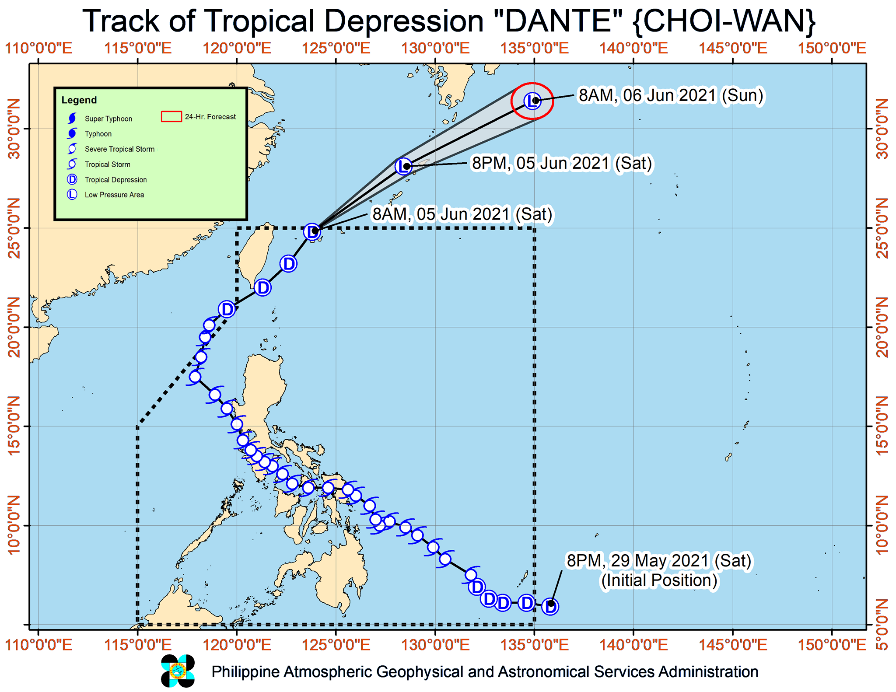 Issued at 11:00 AM, 05 June 2021, TROPICAL DEPRESSION “DANTE” IS NOW OUTSIDE THE PHILIPPINE AREA OF RESPONSIBILITY (PAR).HAZARDS AFFECTING COASTAL WATERS:Under the influence of Tropical Depression “DANTE”, moderate to rough seas (1.2 to 3.0 m) will be experienced over thenorthern seaboard of Northern Luzon. Mariners of small seacrafts are advised to take precautionary measures whenventuring out to sea. Inexperienced mariners should avoid navigating in these conditions.TRACK AND INTENSITY OUTLOOK:  “DANTE” left the northern boundary of the PAR at 9:30 AM today. This tropical depression will continue moving generally, northeastward in the next 12 hours heading towards Ryukyu Islands and will turn east northeastward tomorrow morning.“DANTE” is forecast to transition into an extratropical cyclone within the next 12 to 24 hours as it interacts with the baroclinic zone of Mei-yu Front over the East China Sea.The center of Tropical Depression “DANTE” (CHOIWAN) was estimated based on all available data at600 km North Northeast of Itbayat, Batanes (25.6°N, 124.5°E).Source: DOST-PAGASA Severe Weather Bulletin Status of Affected Families / PersonsA total of 29,170 families or 122,042 persons were affected in 467 barangays in Regions III, CALABARZON, MIMAROPA, VI, VII, VIII, XI, XII and Caraga (see Table 1).Table 1. Number of Affected Families / PersonsNote: Ongoing assessment and validation being conducted.Source: DSWD-Field OfficesStatus of Displaced Families / Persons Inside Evacuation Centers There are 241 families or 861 persons currently taking temporary shelter in six (6) evacuation centers in Regions VI and Caraga (see Table 2).Table 2. Number of Displaced Families / Persons Inside Evacuation CentersNote: Ongoing assessment and validation being conducted.Source: DSWD-Field OfficesOutside Evacuation CentersThere are 14 families or 35 persons temporarily staying with their relatives and/or friends in Region MIMAROPA (see Table 3).Table 3. Number of Displaced Families / Persons Outside Evacuation CentersNote: Ongoing assessment and validation being conducted.Source: DSWD-Field OfficesDamaged HousesThere were 3,209 damaged houses; of which, 147 were totally damaged and 3,062 were partially damaged (see Table 4).Table 4. Number of Damaged Houses 	 Note: Ongoing assessment and validation being conducted.Source: DSWD-Field OfficesAssistance ProvidedA total of ₱2,387,084.44 worth of assistance was provided to the affected families; of which, ₱911,096.44 from DSWD and ₱1,475,988.00 from LGUs (see Table 5).Table 5. Cost of Assistance Provided to Affected Families / PersonsSource: DSWD-Field OfficesDSWD DISASTER RESPONSE INFORMATION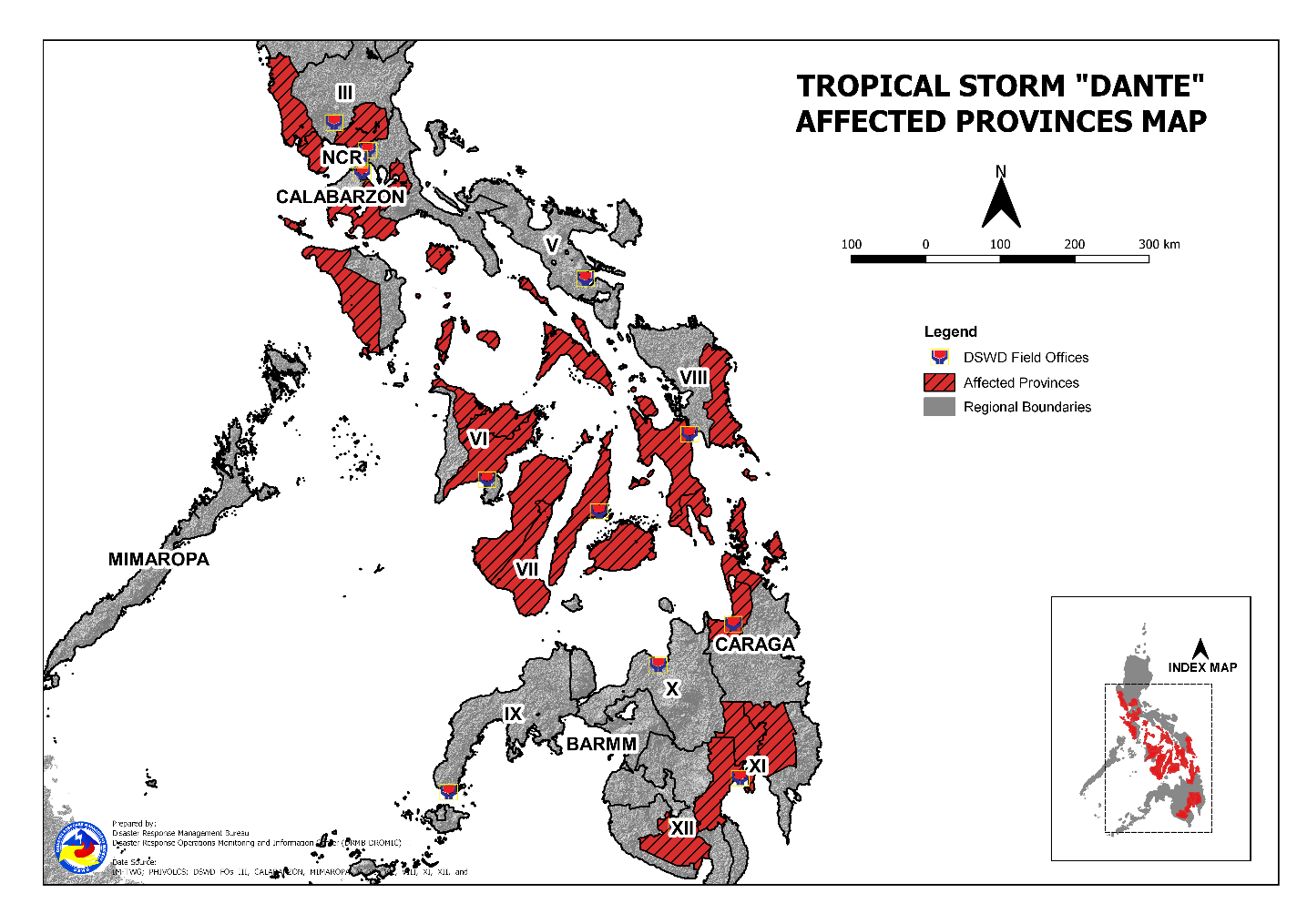 Situational ReportsDSWD-DRMBDSWD-FO NCRDSWD-FO CARDSWD-FO IDSWD-FO IIIDSWD-FO CALABARZONDSWD-FO MIMAROPADSWD-FO VDSWD-FO VIDSWD-FO VIIDSWD-FO VIIIDSWD-FO XDSWD-FO XIDSWD-FO XIIDSWD-FO Caraga*****The Disaster Response Operations Monitoring and Information Center (DROMIC) of the DSWD-DRMB is closely monitoring the effects of Tropical Storm “Dante” and is coordinating with the concerned DSWD Field Offices for any significant updates.Prepared by:																MARIEL B. FERRARIZDIANE C. PELEGRINOMARIE JOYCE G. RAFANANLESLIE R. JAWILIReleasing Officer		PHOTO DOCUMENTATION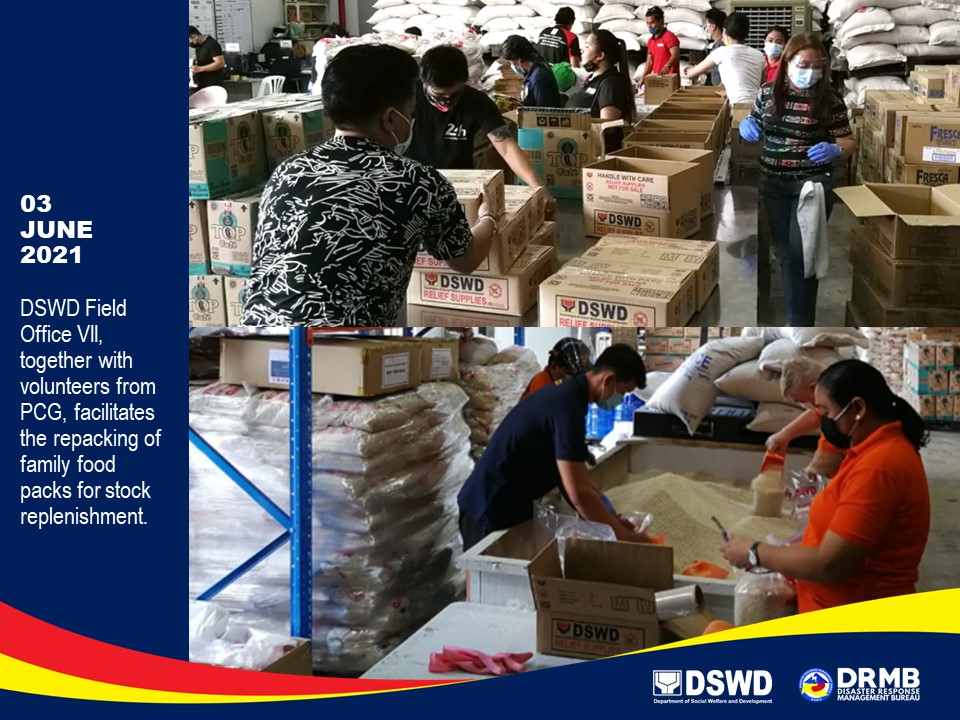 REGION / PROVINCE / MUNICIPALITY REGION / PROVINCE / MUNICIPALITY  NUMBER OF AFFECTED  NUMBER OF AFFECTED  NUMBER OF AFFECTED REGION / PROVINCE / MUNICIPALITY REGION / PROVINCE / MUNICIPALITY  Barangays  Families  Persons GRAND TOTALGRAND TOTAL467 29,170 122,042 REGION IIIREGION III9  40  166 BataanBataan7  35  150 Mariveles 4 20 86 Orani 1 4 18 Orion 2 11 46 BulacanBulacan1  1  3 Paombong 1 1 3 ZambalesZambales1  4  13 San Marcelino 1 4 13 CALABARZONCALABARZON116  652 2,678 BatangasBatangas114  639 2,628 Balayan 16 140 522 Batangas City (capital) 1 2 8 Calaca 32 87 345 Calatagan 13 58 208 Laurel 1 1 5 Lian 11 126 539 Nasugbu 17 152 676 Santa Teresita 1 11 58 Taysan 1 2 13 Tingloy 5 10 43 Tuy 16 50 211 LagunaLaguna2  13  50 Los Baños 1 6 28 Paete 1 7 22 REGION MIMAROPAREGION MIMAROPA49  398 1,209 MarinduqueMarinduque26  238  555 Boac (capital) 4 47 118 Buenavista 8 58 177 Mogpog 3 14 55 Santa Cruz 4 15 44 Torrijos 2 51 161 Occidental MindoroOccidental Mindoro9  42  175 Lubang 1 10 31 Sablayan 1 3 7 San Jose 6 28 132  Santa Cruz 1 1 5 RomblonRomblon14  118  479 Banton 1 3 15 Cajidiocan 1 3 13 Corcuera 1 3 15 Ferrol 1 2 10 Looc 3 15 64 Magdiwang 1 7 35 Odiongan 6 85 327 REGION VREGION V30  467 1,780 MasbateMasbate30  467 1,780 Balud 1 11 48 Esperanza 18 338  1,284 Mandaon 1 3 12 Pio V. Corpuz (Limbuhan) 10 115 436 REGION VIREGION VI47 4,301 19,390 AklanAklan7  9  32 New Washington 2 2 5 Buruanga 1 2 6 Malay 4 5 21 CapizCapiz7  677 2,677 President Roxas 7 677  2,677 IloiloIloilo10  459 1,632 Balasan 10 459  1,632 Negros OccidentalNegros Occidental23 3,156 15,049 Binalbagan 4 300  1,152 City of Himamaylan 9  2,509  12,494 Hinoba-an (Asia) 4 249  1,091 Isabela 4 82 261 City of Talisay 2 16 51 REGION VIIREGION VII30  550 2,095 BoholBohol9  155  659 Loay 7 141 618 Loboc 2 14 41 CebuCebu20  389 1,412 Compostela 3 7 26 Danao City 5 120 522 Liloan 2 27 103 Mandaue City 1 11 47 Tuburan 9 224 714 Negros OrientalNegros Oriental1  6  24 Basay 1 6 24 REGION VIIIREGION VIII80 11,121 42,191 BiliranBiliran31 1,601 7,220 Kawayan 12 160 769 Naval (capital) 4 32 140 Biliran 5 512  1,825 Cabucgayan 8 862  4,310 Culaba 1 1 6 Maripipi 1 34 170 Eastern SamarEastern Samar16 8,217 29,047 Arteche 15  4,069  12,771 Balangiga 1  4,148  16,276 LeyteLeyte3  46  228 Calubian 1 1 3 Matalom 2 45 225 Western SamarWestern Samar7  221 1,095 San Jorge 1 3 17 Tarangnan 1 6 18 City of Catbalogan (capital) 5 212  1,060 Southern LeyteSouthern Leyte23 1,036 4,601 City of Maasin (capital) 23  1,036  4,601 REGION XIREGION XI23 6,225 30,828 Davao de OroDavao de Oro7  94  361 Compostela 3 11 48 Maco 1 5 25 Mawab 1 1 5 Nabunturan (capital) 2 77 283 Davao del NorteDavao del Norte7 5,971 29,855 Carmen 7  5,971  29,855 Davao del SurDavao del Sur9  160  612 Davao City 9 160 612 REGION XIIREGION XII9  406 2,030 South CotabatoSouth Cotabato9  406 2,030 Banga 9 406  2,030 CARAGACARAGA74 5,010 19,675 Agusan del NorteAgusan del Norte46 3,818 14,926 Butuan City (capital) 10  1,338  4,980 City of Cabadbaran 15 912  4,560 Jabonga 10 518  1,847 Remedios T. Romualdez 5 624  2,254 Tubay 6 426  1,285 Dinagat IslandDinagat Island8  352 1,294 Dinagat 1 57 127 San Jose (capital) 6 141 397 Tubajon 1 154 770 Surigao del NorteSurigao del Norte20  840 3,455 Bacuag 4 233 820 Mainit 9 382  1,867 Malimono 5 205 721 San Benito 1 4 6 Santa Monica (Sapao) 1 16 41 REGION / PROVINCE / MUNICIPALITY REGION / PROVINCE / MUNICIPALITY  NUMBER OF EVACUATION CENTERS (ECs)  NUMBER OF EVACUATION CENTERS (ECs)  NUMBER OF DISPLACED  NUMBER OF DISPLACED  NUMBER OF DISPLACED  NUMBER OF DISPLACED REGION / PROVINCE / MUNICIPALITY REGION / PROVINCE / MUNICIPALITY  NUMBER OF EVACUATION CENTERS (ECs)  NUMBER OF EVACUATION CENTERS (ECs)  INSIDE ECs  INSIDE ECs  INSIDE ECs  INSIDE ECs REGION / PROVINCE / MUNICIPALITY REGION / PROVINCE / MUNICIPALITY  NUMBER OF EVACUATION CENTERS (ECs)  NUMBER OF EVACUATION CENTERS (ECs)  Families  Families  Persons   Persons  REGION / PROVINCE / MUNICIPALITY REGION / PROVINCE / MUNICIPALITY  CUM  NOW  CUM  NOW  CUM  NOW GRAND TOTALGRAND TOTAL 283  6 7,221  241 26,359  861 REGION IIIREGION III 10 -  40 -  166 - BataanBataan 7 -  35 -  150 - Mariveles4  - 20  - 86  - Orani1  - 4  - 18  - Orion2  - 11  - 46  - BulacanBulacan 1 -  1 -  3 - Paombong1  - 1  - 3  - ZambalesZambales 2 -  4 -  13 - San Marcelino2  - 4  - 13  - CALABARZONCALABARZON 10 -  73 -  281 - BatangasBatangas 8 -  60 -  231 - Calatagan7  - 49  - 173  - Santa Teresita1  - 11  - 58  - LagunaLaguna 2 -  13 -  50 - Los Baños1  - 6  - 28  - Paete1  - 7  - 22  - REGION MIMAROPAREGION MIMAROPA 23 -  70 -  308 - Occidental MindoroOccidental Mindoro 12 -  36 -  158 - Lubang1  - 6  - 20  - Sablayan1  - 3  - 7  - San Jose9  - 26  - 126  -  Santa Cruz1  - 1  - 5  - RomblonRomblon 11 -  34 -  150 - Corcuera1  - 3  - 15  - Ferrol1  - 2  - 10  - Looc3  - 8  - 44  - Magdiwang1  - 7  - 35  - Odiongan5  - 14  - 46  - REGION VREGION V 15 -  84 -  276 - MasbateMasbate 15 -  84 -  276 - Balud2  - 18  - 55  - Esperanza4  - 20  - 59  - Mandaon1  - 3  - 12  - Pio V. Corpuz (Limbuhan)8  - 43  - 150  - REGION VIREGION VI 43  5  697  173 2,856  485 AklanAklan 6 -  7 -  22 - New Washington1  - 1  - 2  - Buruanga1  - 2  - 6  - Malay4  - 4  - 14  - CapizCapiz 4 -  52 -  195 - President Roxas4  - 52  - 195  - IloiloIloilo 1 -  100 -  389 - Balasan1  - 100  - 389  - Negros OccidentalNegros Occidental 32  5  538  173 2,250  485 Binalbagan15 3 300 46  1,440 96 City of Himamaylan9  - 45  - 174  - Hinoba-an (Asia)3 2 143 127 474 389 Isabela3  - 34  - 111  - City of Talisay2  - 16  - 51  - REGION VIIREGION VII 27 -  459 - 1,691 - BoholBohol 6 -  64 -  255 - Loay5  - 50  - 214  - Loboc1  - 14  - 41  - CebuCebu 20 -  389 - 1,412 - Compostela3  - 7  - 26  - Danao City6  - 120  - 522  - Liloan2  - 27  - 103  - Mandaue City1  - 11  - 47  - Tuburan8  - 224  - 714  - Negros OrientalNegros Oriental 1 -  6 -  24 - Basay1  - 6  - 24  - REGION VIIIREGION VIII 26 -  742 -  922 - LeyteLeyte 3 -  4 -  17 - Matalom3  - 4  - 17  - Southern LeyteSouthern Leyte 23 -  738 -  905 - City of Maasin (capital)23  - 738  - 905  - REGION XIREGION XI 14 -  269 - 1,057  135 Davao de OroDavao de Oro 2 -  77 -  283 - Nabunturan (capital)2  - 77  - 283  - Davao del NorteDavao del Norte 2 -  34 -  170  135 Carmen2  - 34  - 170 135 Davao del SurDavao del Sur 10 -  158 -  604 - Davao City10  - 158  - 604  - CARAGACARAGA 115  1 4,787  68 18,802  241 Agusan del NorteAgusan del Norte 70  1 3,743  68 14,674  241 Butuan City (capital)17 1  1,338 68  4,980 241 City of Cabadbaran21  - 912  -  4,560  - Jabonga20  - 443  -  1,595  - Remedios T. Romualdez5  - 624  -  2,254  - Tubay7  - 426  -  1,285  - Dinagat IslandDinagat Island 10 -  352 - 1,294 - Dinagat1  - 57  - 127  - San Jose (capital)6  - 141  - 397  - Tubajon3  - 154  - 770  - Surigao del NorteSurigao del Norte 35 -  692 - 2,834 - Bacuag13  - 171  - 558  - Mainit8  - 312  -  1,552  - Malimono11  - 189  - 677  - San Benito1  - 4  - 6  - Santa Monica (Sapao)2  - 16  - 41  - REGION / PROVINCE / MUNICIPALITY REGION / PROVINCE / MUNICIPALITY  NUMBER OF DISPLACED  NUMBER OF DISPLACED  NUMBER OF DISPLACED  NUMBER OF DISPLACED REGION / PROVINCE / MUNICIPALITY REGION / PROVINCE / MUNICIPALITY  OUTSIDE ECs  OUTSIDE ECs  OUTSIDE ECs  OUTSIDE ECs REGION / PROVINCE / MUNICIPALITY REGION / PROVINCE / MUNICIPALITY  Families  Families  Persons  Persons REGION / PROVINCE / MUNICIPALITY REGION / PROVINCE / MUNICIPALITY  CUM  NOW  CUM  NOW GRAND TOTALGRAND TOTAL4,264  14 19,184  35 CALABARZONCALABARZON 579 - 2,397 - BatangasBatangas 579 - 2,397 - Balayan140  - 522  - Batangas City (capital)2  - 8  - Calaca87  - 345  - Calatagan9  - 35  - Laurel1  - 5  - Lian126  - 539  - Nasugbu152  - 676  - Taysan2  - 13  - Tingloy10  - 43  - Tuy50  - 211  - REGION MIMAROPAREGION MIMAROPA 215  14  700  35 MarinduqueMarinduque 125  12  354  29 Boac (capital)46  - 117  - Gasan12 12 29 29 Mogpog13  - 50  - Santa Cruz14  - 41  - Torrijos40  - 117  - Occidental MindoroOccidental Mindoro 6  2  17  6 Lubang4  - 11  - San Jose2 2 6 6 RomblonRomblon 84 -  329 - Banton3  - 15  - Cajidiocan3  - 13  - Looc7  - 20  - Odiongan71  - 281  - REGION VREGION V 222 -  792 - MasbateMasbate 222 -  792 - Esperanza150  - 506  - Pio V. Corpuz (Limbuhan)72  - 286  - REGION VIREGION VI2,934 - 14,018 - AklanAklan 2 -  10 - New Washington1  - 3  - Malay1  - 7  - CapizCapiz 109 -  445 - President Roxas109  - 445  - IloiloIloilo 359 - 1,243 - Balasan359  -  1,243  - Negros OccidentalNegros Occidental2,464 - 12,320 - City of Himamaylan 2,464  -  12,320  - REGION VIIREGION VII 91 -  404 - BoholBohol 91 -  404 - Loay91  - 404  - CARAGACARAGA 223 -  873 - Agusan del NorteAgusan del Norte 75 -  252 - Jabonga75  - 252  - Surigao del NorteSurigao del Norte 148 -  621 - Bacuag62  - 262  - Mainit70  - 315  - Malimono16  - 44  - REGION / PROVINCE / MUNICIPALITY REGION / PROVINCE / MUNICIPALITY NO. OF DAMAGED HOUSES NO. OF DAMAGED HOUSES NO. OF DAMAGED HOUSES REGION / PROVINCE / MUNICIPALITY REGION / PROVINCE / MUNICIPALITY  Total  Totally  Partially GRAND TOTALGRAND TOTAL3,209  147 3,062 REGION VREGION V 295  31  264 MasbateMasbate 295  31  264 Esperanza292 28 264 Mandaon3 3  - REGION VIREGION VI2,577  81 2,496 AklanAklan 1 -  1 New Washington1  - 1 Negros OccidentalNegros Occidental2,576  81 2,495 City of Himamaylan 2,509 45  2,464 Hinoba-an (Asia)62 34 28 Isabela5 2 3 REGION VIIIREGION VIII 328  32  296 BiliranBiliran 297  30  267 Kawayan160 4 156 Naval (capital)7 4 3 Biliran90 20 70 Cabucgayan4 1 3 Culaba1  - 1 Maripipi35 1 34 LeyteLeyte 31  2  29 Calubian1 1  - Matalom30 1 29 REGION XIREGION XI 6  3  3 Davao de OroDavao de Oro 6  3  3 Maco5 2 3 Mawab1 1  - CARAGACARAGA 3 -  3 Agusan del NorteAgusan del Norte 3 -  3 Tubay3  - 3 REGION / PROVINCE / MUNICIPALITY REGION / PROVINCE / MUNICIPALITY  COST OF ASSISTANCE  COST OF ASSISTANCE  COST OF ASSISTANCE  COST OF ASSISTANCE  COST OF ASSISTANCE REGION / PROVINCE / MUNICIPALITY REGION / PROVINCE / MUNICIPALITY  DSWD  LGUs  NGOs OTHERS  GRAND TOTAL GRAND TOTALGRAND TOTAL 911,096.44 1,475,988.00 - - 2,387,084.44 REGION IIIREGION III- 15,450.00 - -  15,450.00 BataanBataan- 14,950.00 - -  14,950.00 Mariveles -  10,000.00  -  -  10,000.00 Orion -  4,950.00  -  -  4,950.00 BulacanBulacan-  500.00 - - 500.00 Paombong - 500.00  -  - 500.00 CALABARZONCALABARZON- 25,000.00 - -  25,000.00 BatangasBatangas- 25,000.00 - -  25,000.00 Batangas City (capital) -  25,000.00  -  -  25,000.00 REGION MIMAROPAREGION MIMAROPA 5,250.00 - - -  5,250.00 RomblonRomblon 5,250.00 - - -  5,250.00 Magdiwang5,250.00 -  -  -  5,250.00 REGION VIREGION VI- 273,978.00 - -  273,978.00 AklanAklan- 8,578.00 - -  8,578.00 New Washington - 600.00  -  - 600.00 Buruanga -  1,138.00  -  -  1,138.00 Malay -  6,840.00  -  -  6,840.00 CapizCapiz- 135,400.00 - -  135,400.00 President Roxas -  135,400.00  -  -  135,400.00 Negros OccidentalNegros Occidental- 130,000.00 - -  130,000.00 City of Himamaylan -  130,000.00  -  -  130,000.00 REGION XIIREGION XII 334,714.00 203,000.00 - -  537,714.00 South CotabatoSouth Cotabato 334,714.00 203,000.00 - -  537,714.00 Banga334,714.00  203,000.00  -  -  537,714.00 CARAGACARAGA 571,132.44 958,560.00 - - 1,529,692.44 Agusan del NorteAgusan del Norte 571,132.44 958,560.00 - - 1,529,692.44 Butuan City (capital)571,132.44  805,200.00  -  - 1,376,332.44 Tubay -  153,360.00  -  -  153,360.00 DATESITUATIONS / ACTIONS UNDERTAKEN05 June 2021The Disaster Response Management Bureau (DRMB) is closely coordinating with the concerned field offices for significant reports on the status of affected families, assistance, and relief efforts.DATESITUATIONS / ACTIONS UNDERTAKEN02 June 2021DSWD-FO NCR submitted their terminal report.DATESITUATIONS / ACTIONS UNDERTAKEN03 June 2021DSWD-FO CAR ensures above 1,000 prepositioning of FFPs to satellite warehouses in the 6 Provinces of CAR.DSWD-FO CAR is on standby for the possible effects of the weather disturbance.DSWD-FO CAR is closely monitoring the weather updates and information.DSWD-FO CAR ensures availability of food and non-food items for resource augmentation as the need arises.DRR Focal persons in close coordination with LDRRMOs and MSWDOs for weather reports and updates.DATESITUATIONS / ACTIONS UNDERTAKEN03 June 2021DSWD-FO I is closely monitoring the movement of Tropical Storm. DANTE" through the Department of Science and Technology - Philippine Atmospheric, Geophysical and Astronomical Services Administration (DOST - PAGASA) and in close coordination with the Regional Disaster Risk Reduction and ftlanagement Council 1 (RDRRIVICI). Likewise, Provincial Operations Offices (POOs) are in close coordination with the different Provincial/CityiMunicipal Disaster Risk Reduction and Management Councils (P/C/MDRRMCs) and Provincial lCityl ltlunicipality Social Welfare and Development Offices (PlCihISWDOs) to monitor the adverse effects that might be brought by the weather disturbance.DSWD-FO I lncident Management Team (ltUT) is still activated and on duty while other DSWD staff are on standby for possible augmentation. Likewise, the Field Office ensures availability and readiness of resources.DATESITUATIONS / ACTIONS UNDERTAKEN04 June 2021DSWD-FO III submitted their terminal report.DATESITUATIONS / ACTIONS UNDERTAKEN 04 June 2021DSWD-FO CALABARZON Emergency Operations Center (EOC) has lowered its alert level in connection with TS “Dante”.DSWD-FO CALABARZON stands ready to support and facilitate assistance, if and when requested by Regional Disaster Risk Reduction and Management Council (RDRRMC) IV-A and Local Government Units (LGUs).DSWD-FO CALABARZON DRMD requested LGUs with reported affected population to provide, life-saving assistance to those in the most urgent need and ensure to deliver assistance in a manner that minimizes the risk of COVID-19 to the disaster-affected people.DSWD-FO CALABARZON advised the Local Social Welfare and Development Offices (LSWDOs) of the affected LGUs to conduct an after action review (AAR) to ensure that COVID-19 guidelines are incorporated in their response protocols. DSWD-FO CALABARZON DRMD maintained coordination with the RDRRMC IV-A and Response Pillar cluster leads for any monitored incidents in the CALABARZON region in connection with the weather disturbance.DATESITUATIONS / ACTIONS UNDERTAKEN04 June 2021A total of 125 families or 402 persons have pre-emptively evacuated in 69 evacuation centers in Region MIMAROPA.All Evacuation Centers from the Provinces of Marinduque, Romblon and Occidental Mindoro were already closed.54 out of 92 total number of activated evacuation center are private houses whose owners pledged/committed to utilize their houses as temporary shelter during disaster phase and tied up with BLGU thru a forged MOU/MOA.The Disaster Response Management Division and SWADT offices have not yet received any letter-request from the LGUs for relief augmentation to affected populace.With ongoing validation of final figure and close coordination with LGUs regarding their rehabilitation plan for inclusion to terminal report.With this progress, the DSWD FO MIMAROPA is now deactivating its Emergency Operation Center. However, the DRMD and its Provincial staff are still monitoring the situation and eventualities on the affected Provinces and populace.DATESITUATIONS / ACTIONS UNDERTAKEN04 June 2021A total of 989 families or 3,669 persons took pre-emptive evacuation in 50 evacuation centers (ECs) in Region V; while 1,127 families or 4,291 persons sought temporary shelter with their relatives/and or friends. All of these families have returned home.DRMD team are activated and are now on duty at DSWD 5 Operation Center.Resource Operation Section ensures the availability of family food packs and non-food items, as need arises. DSWD-FO V Quick Response Team (QRTs) are alerted ready for augmentation.PAT and MAT members in the six (6) provinces are activated and instructed to coordinate with the P/MDRRMOs and C/MSWDOs for weather reports and updates.DATESITUATIONS / ACTIONS UNDERTAKEN04 June 2021DSWD-FO VI issued Memorandum on the activation of QRT and elevation of status to Red Alert.Close Coordination to Provincial DROMIC Counterpart on the submission of DROMIC report.Real time Monitoring of weather report and information dissemination.On-going repacking of family food packs in the regional warehouse.QRT Isabela, Negros Occidental augmented last June 01, 2021 in the MSWDO since MSWDO staff are currently under quarantine.The Disaster Response Management Division is closely coordinating with PSWDO for significant reports on the status of affected families, assistance, and relief efforts.Provision of technical assistance on DROMIC Report Writing.DATESITUATIONS / ACTIONS UNDERTAKEN04 June 2021A total of 17 families or 53 persons have pre-emptively evacuated in four (4) evacuation centers in Region VII. All of these families have returned home.DSWD-FO VII DRMD received request for augmentation support from LGU Loay. Disaster Response Section already coordinating with the MSWDO and processing request.DSWD-FO QRT was deactivated.Continuous repacking at the warehouses for stock replenishment with the help from the PCG and FO staff and personnel.DATESITUATIONS / ACTIONS UNDERTAKEN04 June 2021A total of 700 families or 2,588 persons have pre-emptively evacuated in 50 evacuation centers in Region VIII. All of these families have returned home.DSWD-FO VIII prepositioned Family Food Packs (FFPs) in Samar Island, Biliran and Southern Leyte which can be distributed immediately by the P/C/MATs to Local Government Units that need augmentation support.DSWD-FO VIII communicated SWAD Teams and City/Municipal Actions Teams to be alerted on the weather disturbance.DSWD-FO VIII monitored the weather situation through watching the live updates of PAGASA regarding the weather disturbances.Relief operations initiated by M/CSWDOs in some affected barangays in different LGUs. SFO Teams continues to coordinate with P/C/MDRRMOs and P/C/MSWDO and monitor updates through text messages and calls.DATESITUATIONS / ACTIONS UNDERTAKEN03 June 2021A total of 14 families or 57 persons have pre-emptively evacuated in Mahinog, Camiguin. All of these families have returned home.DSWD-FO X is closely monitoring the current weather disturbance brought about by TS Dante.DATESITUATIONS / ACTIONS UNDERTAKEN03 June 2021DSWD-FO XI is continuously coordinating with CDRRMO and CSWDO for any significant updates.DATESITUATIONS / ACTIONS UNDERTAKEN31 May 2021DSWD-FO XII released 500 family food packs, 146 malong, and 146 mats for the affected families in LGU of Banga.DSWD-FO XII DRMD staff monitored the incident through phone call in close coordination with the MSWDO of Banga for possible Technical Assistance and Resource Augmentation.DATESITUATIONS / ACTIONS UNDERTAKEN04 June 2021DSWD-FO Caraga facilitated the release and delivery of 1,338 Family Food Packs amounting to ₱571,132.44 for the flood affected families in Butuan City.DSWD-FO Caraga is continuously coordinating with SWADTLs and LSWDOs to monitor the situation in their respective area of responsibility.